     Чăваш  Республикин                 	                                    Чувашская Республика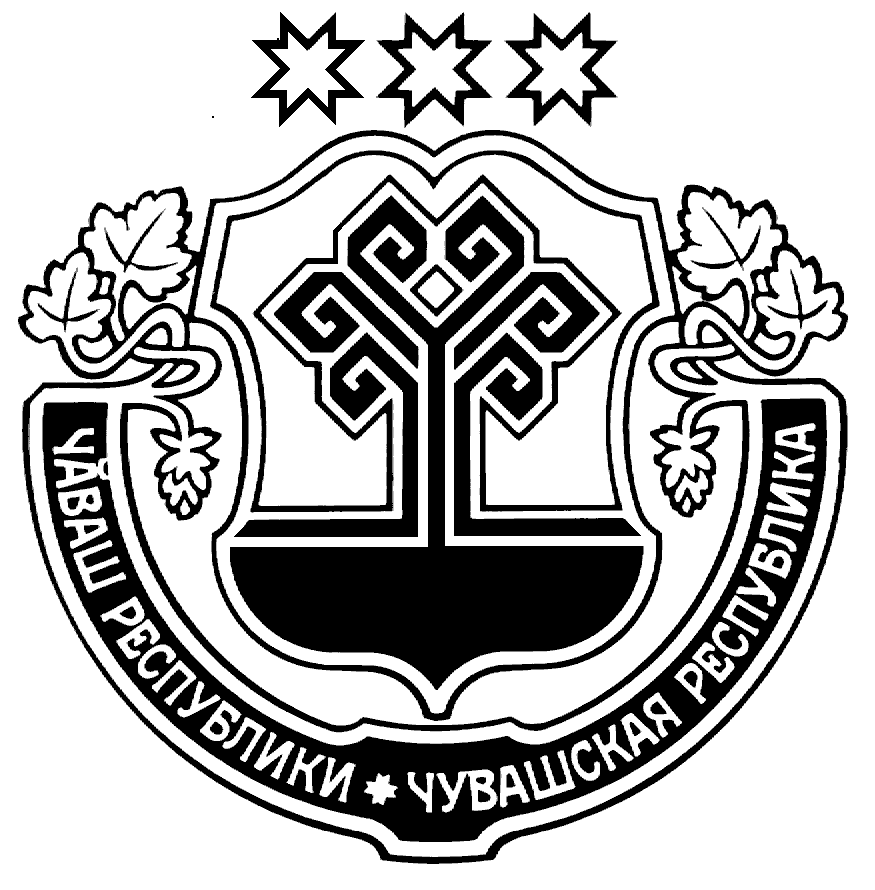 Муркаш районĕн                                                                           Администрация      администрацийĕ                                                                        Моргаушского района          ЙЫШĂНУ                                                                                ПОСТАНОВЛЕНИЕ__.__.2013с.  № ___                                                                    02.07.2013г. №714             Муркаш сали                                                                             с. МоргаушиО внесении изменений в постановление администрации Моргаушского района Чувашской Республики от 26 июня 2012 г. № 546 «О порядке составления проекта районного бюджета Моргаушского района Чувашской Республики на очередной финансовый год и плановый период»В соответствии со статьями 169 и 184 Бюджетного кодекса Российской Федерации и статьей 34 Положения о регулировании бюджетных правоотношений в Моргаушском  районе Чувашской Республики администрация Моргаушского района Чувашской Республики п о с т а н о в л я е т:Внести в Порядок составления проекта районного бюджета Моргаушского района Чувашской Республики на очередной финансовый год и плановый период, утвержденный постановлением администрации Моргаушского района Чувашской Республики от 26 июня 2012 г. № 546, следующие изменения:в пункте 3:подпункт 3.2 изложить в следующей редакции:«3.2 подготавливает и представляет администрации Моргаушского района Чувашской Республики в срок до 15 июля текущего финансового года сводный годовой доклад о ходе реализации и оценке эффективности муниципальных целевых программ за отчетный год»;подпункт 3.8 признать утратившим силу;в пункте 6:подпункт 6.1 изложить в следующей редакции:«6.1 представляют до 15 июля текущего финансового года доклады о ходе реализации районных целевых программ и эффективности использования финансовых средств в составе доклада ответственного исполнителя о ходе реализации муниципальных программ, а также отчеты об осуществлении бюджетных инвестиций из районного бюджета Моргаушского района Чувашской Республики в объекты капитального строительства, в отдел экономики и финансовый отдел в порядке, установленном постановлением главы администрации Моргаушского района Чувашской Республики от 14 мая 2008 г. №308 «О совершенствовании программно-целевых методов бюджетного планирования»;дополнить подпунктами 6.1.1 и 6.1.2 следующего содержания:«6.1.1 представляют республиканским государственным заказчикам бюджетные заявки  на государственные инвестиции из республиканского бюджета, включающие стройки и объекты, имеющие утвержденную проектную документацию и положительное сводное заключение государственной экспертизы, в сроки, установленные республиканскими государственными заказчиками;6.1.2. подготавливают и представляют:в финансовый отдел и отдел экономики не позднее 1 сентября текущего финансового года результаты проведения оценки качества оказания муниципальных услуг муниципальными учреждениями Моргаушского района Чувашской Республики за очередной финансовый годв финансовый отдел в электронном виде не позднее 15 сентября текущего финансового года:проекты муниципальных заданий на оказание муниципальных услуг (выполнение работ) муниципальными учреждениями Моргаушского района Чувашской Республики на очередной финансовый год и плановый период;расчет предварительного объема бюджетных ассигнований на финансовое обеспечение выполнения муниципального задания на оказание муниципальных услуг (выполнение работ) муниципальными учреждениями Моргаушского района Чувашской Республики на очередной финансовый год и плановый период (в отношении бюджетных и автономных учреждений Моргаушского района Чувашской Республики с учетом проведенной оценки качества оказания муниципальных услуг)»;             подпункт 6.6 признать утратившим силу;пункт 6 дополнить подпунктом 6.8 следующего содержания:6.8 ведут реестры расходных обязательств, подлежащих исполнению за счет бюджетных ассигнований, предусмотренных главным распределителям средств районного бюджета Моргаушского района Чувашской Республики, и представляют в финансовый отдел предварительный реестр расходных обязательств не позднее 1 июня текущего финансового года плановый реестр расходных обязательств Моргаушского района Чувашской Республики- не позднее 5 сентября текущего финансового года, уточненный реестр расходных обязательств Моргаушского района Чувашской Республики- не позднее 10 января очередного финансового года в порядке, установленном постановление администрации Моргаушского района Чувашской Республики от 14 июня 2013 г. № 669 «Об утверждении Порядка ведения реестра расходных обязательств Моргаушского района Чувашской Республики»;подпункты 6.8, 6.9, 6.10 считать подпунктами 6.9, 6.10, 6.11 соответственно;в подпункте 6.9 слова «муниципальных услуг на очередной финансовый год и плановый период» заменить словами «муниципальных услуг (выполнение работ) муниципальными учреждениями Моргаушского района Чувашской Республики на очередной финансовый год и плановый период»;пункт 8 дополнить абзацем следующего содержания:«Прогнозирование доходов районного бюджета при составлении проекта районного бюджета на очередной финансовый год и плановый период осуществляется финансовым отделом в соответствии с утвержденной им методикой формализованного прогнозирования доходов районного бюджета по основным налогам».Настоящее постановление вступает в силу со дня его официального опубликования.Первый заместитель главы администрации Моргаушского района Чувашской Республики                                                                            В.К. Ананьев Исп. Ананьева Р.И.62-2-38